ΣΥΛΛΟΓΟΣ ΕΚΠΑΙΔΕΥΤΙΚΩΝ Π. Ε.                    Μαρούσι  14 – 3 – 2023                                                                                                                   ΑΜΑΡΟΥΣΙΟΥ                                                   Αρ. Πρ.: 54 Ταχ. Δ/νση: Μαραθωνοδρόμου 54                                             Τ. Κ. 15124 Μαρούσι                                                            Τηλ.: 2108020788 Fax:2108020788                                                       Πληροφ.: Δ. Πολυχρονιάδης 6945394406                                                                                     Email:syll2grafeio@gmail.com                                           Δικτυακός τόπος: http//: www.syllogosekpaideutikonpeamarousiou.grΠΡΟΣ: ΤΑ ΜΕΛΗ ΤΟΥ ΣΥΛΛΟΓΟΥ ΜΑΣ   Κοινοποίηση: ΔΟΕ, Συλλόγους Εκπ/κών Π. Ε. της χώρας.Θέμα: « Καταγγελία απρόκλητης επίθεσης από τις αστυνομικές δυνάμεις σε βάρος απεργών – διαδηλωτών της απεργίας της 8ης Μαρτίου 2023». Το Δ.Σ. του Συλλόγου Εκπαιδευτικών Π. Ε. Αμαρουσίου καταγγέλλει την απρόκλητη επίθεση που εξαπέλυσαν την Τετάρτη 8 – 3 – 2023  οι αστυνομικές δυνάμεις την ώρα της μεγαλειώδους απεργιακής συγκέντρωση στο κέντρο της Αθήνας, με στόχο τη διάλυσή της. Η άγρια επίθεση των ΜΑΤ είχε ως αποτέλεσμα τον τραυματισμό δεκάδων διαδηλωτών ανάμεσά τους και συνάδελφος δασκάλα στο 1ο Δημοτικό Σχολείο Νέας Ιωνίας που τραυματίστηκε στο μέτωπο από χειροβομβίδα κρότου λάμψης.Το κλίμα σιωπής και αστυνομοκρατίας που προσπαθεί να επιβάλλει η κυβέρνηση της ΝΔ για το έγκλημα στα Τέμπη στις κινητοποιήσεις και στις πολύμορφες εκδηλώσεις δε θα περάσει. Οι μαζικές συγκεντρώσεις όλων των προηγούμενων ημερών με αποκορύφωμα τη συγκλονιστική συμμετοχή εργαζομένων, μαθητών και φοιτητών στις απεργιακές συγκεντρώσεις της 8ης Μάρτη σε όλη τη χώρα δείχνουν ότι δε θα αφήσουμε το έγκλημα να συγκαλυφθεί! Ότι δε θα γίνουν οι ζωές μας βωμός για τα κέρδη τους!Όσα εμπόδια και αν προσπάθησαν να βάλουν από όλες τις πλευρές οι εργαζόμενοι και η νεολαία απάντησαν. Όσους σταθμούς του μετρό κι αν κλείσανε όλοι ήταν εκεί. Όσες απειλές κι αποβολές προσπάθησαν να βάλουν διάφοροι καλοθελητές διευθυντές Γυμνασίων και Λυκείων , οι μαθητές απλά τις προσπέρασαν, κατέβηκαν στην συγκέντρωση, έδειξαν την οργή τους και υποσχέθηκαν να πάρουν εκδίκηση.Δε τους φοβόμαστε! Η οργή μας γίνεται δύναμη!Ο αγώνας μας συνεχίζεται!Καλούμε τους εκπαιδευτικούς, τους γονείς και όλους τους εργαζόμενους να καταδικάσουν την επίθεση των δυνάμεων καταστολής, να οργανώσουν κινητοποιήσεις και δράσεις μέσα από τα σωματεία απαντώντας στην καταστολή και σε όλους τους κρατικούς μηχανισμούς.Ο αγώνας μας συνεχίστηκε με τη συμμετοχή μας στο νέο συλλαλητήριο των συνδικάτων, των φοιτητικών συλλόγων, ομοσπονδιών – συνδικάτων και μαζικών φορέων, με τη μεγαλειώδη συγκέντρωση διαμαρτυρίας της Κυριακής 12 Μαρτίου στο Σύνταγμα, στις 12 μ.μ.Καλούμε όλους και όλες να κλιμακώσουμε τον αγώνα μας με τη μαζική συμμετοχή μας στην ΓΕΝΙΚΗ ΠΑΝΕΡΓΑΤΙΚΗ ΠΑΝΥΠΑΛΛΗΛΙΚΗ ΑΠΕΡΓΙΑ (ΓΣΕΕ – ΑΔΕΔΥ) της ΠΕΜΠΤΗΣ 16 ΜΑΡΤΙΟΥ 2023. ΟΛΟΙ/ΟΛΕΣ ΣΤΗΝ ΓΕΝΙΚΗ ΑΠΕΡΓΙΑ (ΓΣΕΕ –ΑΔΕΔΥ) ΤΗΝ  ΠΕΜΠΤΗ 16 ΜΑΡΤΙΟΥ 2023 ΚΑΙ ΣΤΑ ΑΠΕΡΓΙΑΚΑ ΣΥΛΛΑΛΗΤΗΡΙΑ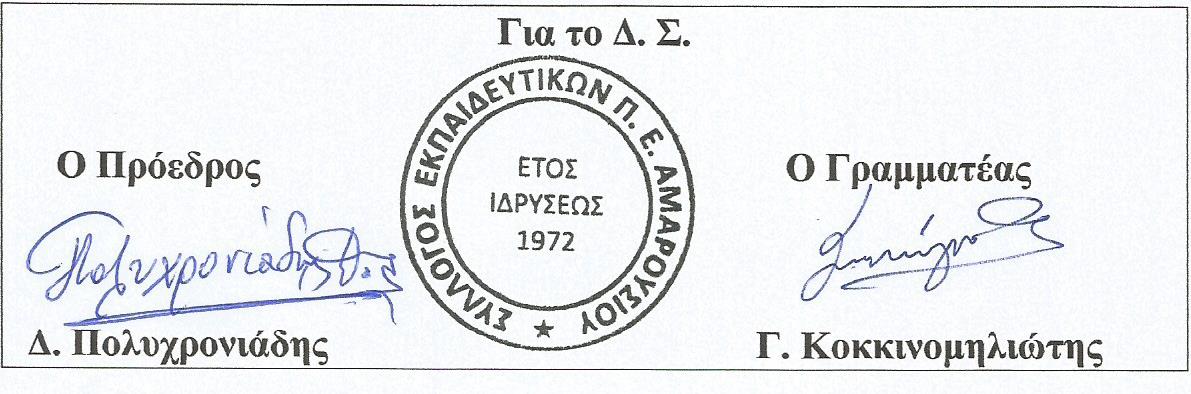 